Szubińscy licealiści w BerlinieZ inicjatywy Pani Agnieszki Kobierowskiej, polonistki i wychowawczyni klasy Id, w dniach 26 i 27 lutego odbył się wyjazd uczniów do Berlina. Zwiedzanie rozpoczęło się przy sławnym przejściu granicznym między Berlinem Wschodnim i Zachodnim- Chepoint Charlie. W jego okolicach można też zobaczyć resztki Muru Berlińskiego. Następnie udaliśmy się do Berlina Zachodniego, na ulicę Kudamm, gdzie można zobaczyć Dworzec ZOO i ruiny kościoła Gedächtniskirche. W następnej kolejności grupa udała się do serca Berlina, czyli pod Bramę Brandenburską. Brama znajduje się na głównym placu Berlina, Pariser Platz. Niedaleko bramy usytuowano pomnik upamiętniający zagładę Żydów- setki kamiennych bloków. Następnym obiektem, który zobaczyliśmy był gmach Parlamentu, Reichstag. Następnie przespacerowaliśmy się główną ulicą miasta, Unter den Linden. Przy tej ulicy znajdują się najważniejsze zabytki miasta: Opera, Humboldt-Universität, Berliner Schloss, Berliner Dom i inne. W czasie wędrówki po Berlinie dotarliśmy do sławnej wyspy muzeów, Museeuminsel. Tam znajdują się znane muzea Berlina, np. Pergamonmuseum. Po wizycie w muzeum mieliśmy okazję podziwiać panoramę starożytnego miasta Pergamon. Pierwszy dzień wycieczki zakończyliśmy na Alexanderplatz , dawnym Centrum Berlina Wschodniego. Drugi dzień wyjazdu spędziliśmy w Poczdamie. Poczdam to miasto ogród, w którym znajdowała się rezydencja letnia królów pruskich, Sancoussi.Zwiedzanie Poczdamu rozpoczęliśmy jednak od pałacu Cecilienhof, w którym odbyła się słynna konferencja kończąca II wojnę światową. Następnie przejechaliśmy do ogrodów Sanssouci, po drodze mijając poczdamską Aleksandrówkę, czyli wioskę zbudowaną z rosyjskich drewnianych domów. Ogrody Sanssouci zachwycają o każdej porze roku. Przy pałacu znajduje się grób Fryderyka Wielkiego, na którym zawsze leżą świeże kartofle. To właśnie Fryderyk zapoczątkował ich uprawę. Zwiedzanie zakończyliśmy na poczdamskiej Starówce. Zachwycają tam różne obiekty, a wśród nich tzw. Mała Holandia. Cały wyjazd odbywał się przy sprzyjającej pogodzie. Uczestnicy wycieczki i ich opiekunowie Panie: Aurelia Kasprzak, Agnieszka Kobierowska i Bernadeta Kowalska wrócili zadowoleni i pełni wrażeń.Tekst B.Kowalska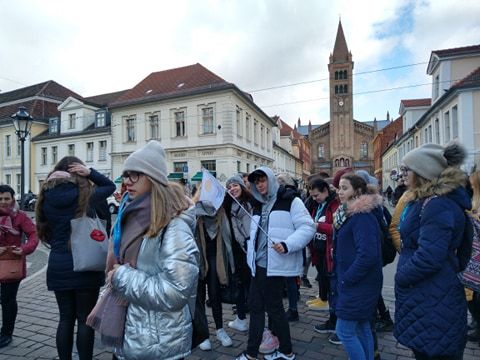 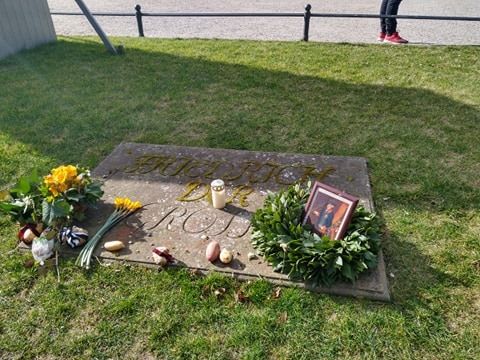 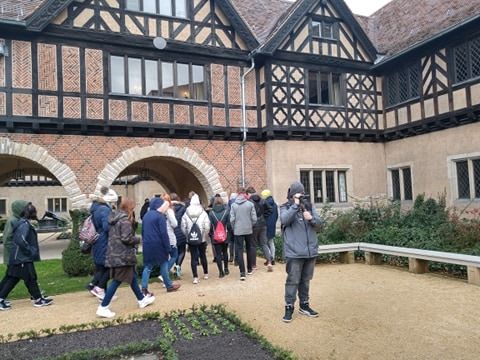 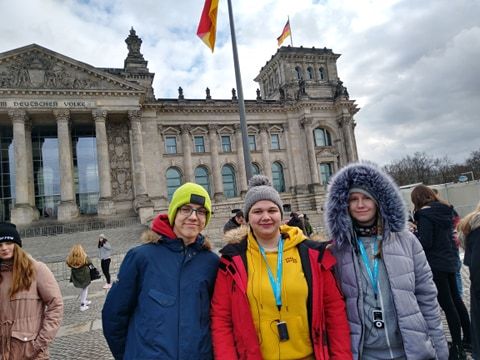 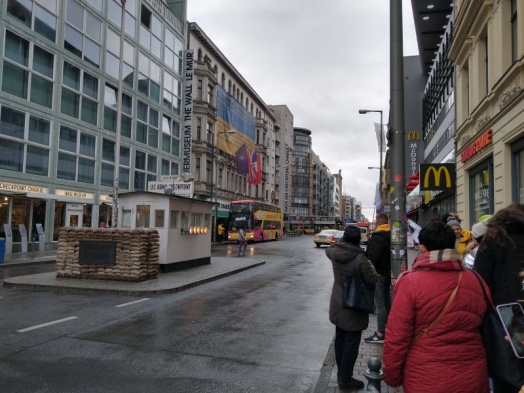 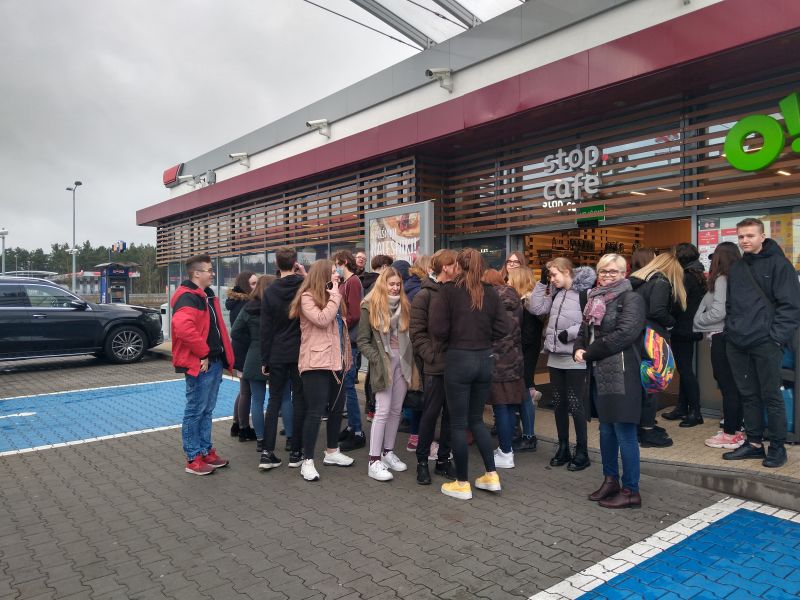 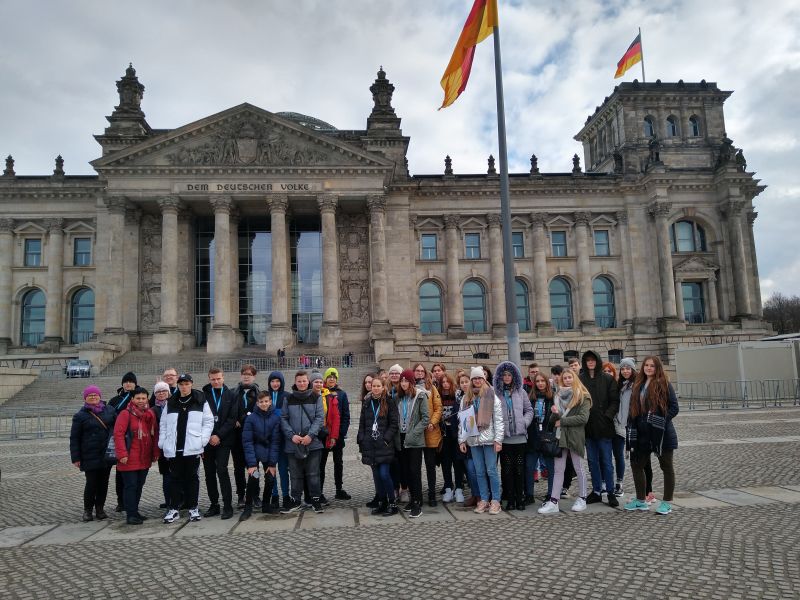 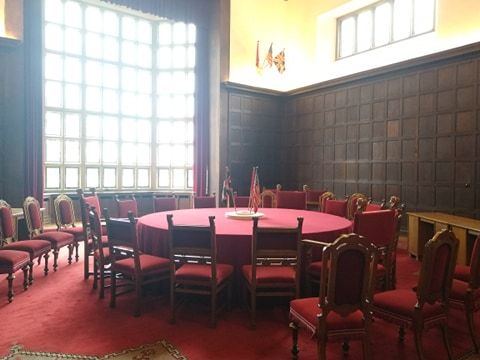 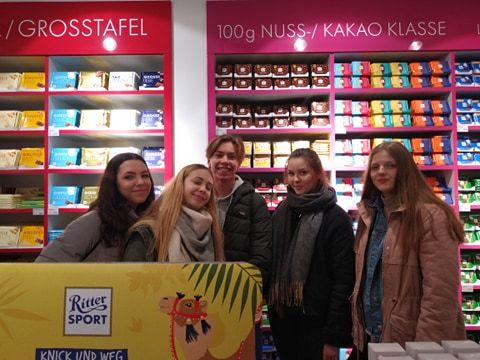 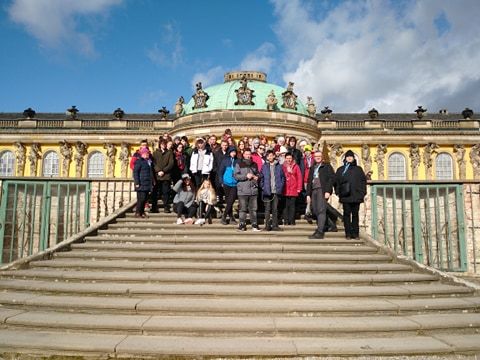 